Publicado en Madrid el 26/05/2016 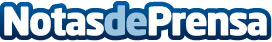 INBISA ampliará las instalaciones de la multinacional Dr. Schär en ZaragozaLas instalaciones, con una superficie de 2.600 m2 y una inversión total superior a los 11,5 millones de euros, estarán destinadas a una línea de producción de pan sin gluten y se crearán 35 nuevos puestos de trabajoDatos de contacto:Noelia Perlacia915191005Nota de prensa publicada en: https://www.notasdeprensa.es/inbisa-ampliara-las-instalaciones-de-la Categorias: Nutrición Inmobiliaria Aragón Construcción y Materiales http://www.notasdeprensa.es